25.03  Edytor tekstu. Kursywa.Na początek ustalmy, co już potraficie zrobić w edytorze tekstu. W szkolnej pracowni komputerowej pracowaliście na laptopach w edytorze tekstu Word, choć są i inne edytory tekstu służące do pisania. Poznaliście klawisz Spacja – najdłuższy klawisz na klawiaturze, służący do oddzielania znaków i wyrazów pisanych na komputerze. Znacie klawisze Delete i Backspace, służące do usuwania niepotrzebnych liter czy innych znaków. Wiecie, że do pisania wielkich liter używamy klawiszy Shift lub Caps Lock. Wiecie także, że jeśli chcecie przenieść wyraz do następnego wiersza lub zatwierdzić polecenie naciskacie klawisz Enter. Potraficie zmienić kolor czcionki i pogrubić tekst.Dziś poznacie, co można zrobić, aby tekst wyglądał inaczej. Posłuży nam do tego przycisk Kursywa. Postarajcie się zapamiętać to trudne słowo. Za jego pomocą można tekst pochylić w prawa stronę. Przycisk Kursywa znajduje się na pasku narzędzi obok znanego już wam przycisku Pogrubienie, więc łatwo go znajdziecie na ekranie gdy tylko otworzycie edytor tekstu.Przycisk Kursywa to okienko z pochyloną wielką literą I: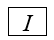 Jeśli chcecie pochylić tekst, który jest już zapisany, należy wykonać kilka czynności.Zaznaczyć tekstKliknąć przycisk KursywaKliknąć białe pole na ekranie monitora, aby zakończyć zmianę wyglądu tekstu.Kursywę można też wybrać przed rozpoczęciem pisania i wtedy cały czas będziecie pisać pochylonymi literami.Spójrzcie poniżej jaka jest różnica w tekście pisanym tradycyjnie i po wciśnięciu przycisku Kursywa.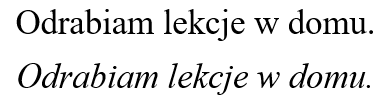 A teraz zdanie dla was.W edytorze tekstu przepiszcie zdania zamieszczone poniżej (bez podkreślania). Napiszcie kursywą zaznaczone zwiastuny wiosny (tylko te podkreślone). Pod zdaniami zapiszcie kursywą swoje imię i nazwisko. Powodzenia.Jest wiosna. Nad polami śpiewa skowronek. Na łące klekocą bociany. W lesie kuka kukułka. Kwitną krokusy i zawilce.Poproście rodzica lub starsze rodzeństwo by przesłali plik lub zdjęcie z Waszą pracą na adres : inforsosw@onet.pl